В соответствии со статьей 78 Бюджетного кодекса Российской Федерации, в целях реализации областной государственной программы «Содействие занятости населения Смоленской области», утвержденной постановлением Администрации Смоленской области от 20.11.2013 № 927, Администрация Смоленской области п о с т а н о в л я е т:1. Утвердить прилагаемый Порядок предоставления субсидий из областного бюджета в рамках реализации областной государственной программы «Содействие занятости населения Смоленской области» юридическим лицам (за исключением государственных (муниципальных) учреждений) - работодателям и индивидуальным предпринимателям - работодателям, зарегистрированным на территории Смоленской области, в целях полного или частичного возмещения затрат работодателя, понесенных на организацию стажировки выпускников образовательных организаций в целях приобретения ими опыта работы. 2. Признать утратившими силу:- постановление Администрации Смоленской области от 07.05.2015 № 278 «Об утверждении Положения, регулирующего предоставление из областного бюджета субсидий в рамках реализации областной государственной программы  «Содействие занятости населения Смоленской области» на 2014-2020 годы юридическим лицам (за исключением государственных (муниципальных) учреждений) - работодателям и индивидуальным предпринимателям - работодателям, зарегистрированным на территории Смоленской области, в целях полного или частичного возмещения затрат работодателя, понесенных на организацию стажировки выпускников образовательных организаций в целях приобретения ими опыта работы»;- постановление    Администрации   Смоленской области   от 30.08.2016 № 516 «О внесении изменений в постановление Администрации Смоленской области        от 07.05.2015 № 278»;- постановление Администрации Смоленской области от 26.06.2017 № 401     «О внесении изменений в постановление Администрации Смоленской области       от 07.05.2015 № 278»;- постановление Администрации Смоленской области от 10.04.2019 № 194    «О внесении изменений в постановление Администрации Смоленской области       от 07.05.2015 № 278».Губернатор Смоленской области                                                                               А.В. Островский                                                                                                                ПОРЯДОКпредоставления субсидий из областного бюджета в рамках реализации областной государственной программы «Содействие занятости населения Смоленской области» юридическим лицам (за исключением государственных (муниципальных) учреждений) - работодателям и индивидуальным предпринимателям - работодателям, зарегистрированным на территории Смоленской области, в целях полного или частичного возмещения затрат работодателя, понесенных на организацию стажировки выпускников образовательных организаций в целях приобретения ими опыта работы1. Настоящий Порядок определяет правила предоставления субсидий из областного бюджета в рамках реализации областной государственной программы «Содействие занятости населения Смоленской области» юридическим лицам (за исключением государственных (муниципальных) учреждений) - работодателям и индивидуальным предпринимателям - работодателям, зарегистрированным на территории Смоленской области, в целях полного или частичного возмещения затрат работодателя, понесенных на организацию стажировки выпускников образовательных организаций в целях приобретения ими опыта работы  (далее также – субсидии).2. Настоящий Порядок определяет:- категорию юридических лиц (за исключением государственных (муниципальных) учреждений) - работодателей и индивидуальных предпринимателей - работодателей, имеющих право на получение субсидий;- цели, условия и порядок предоставления субсидий;- порядок возврата субсидий в областной бюджет в случае нарушения условий, установленных при их предоставлении;- положение об обязательной проверке Департаментом государственной службы занятости населения Смоленской области (далее также – Департамент) и Департаментом Смоленской области по осуществлению контроля и взаимодействию с административными органами соблюдения условий, целей и порядка предоставления субсидий их получателями.3. Понятия, используемые для целей настоящего Порядка:1) выпускник образовательной организации (далее также – выпускник) – гражданин в возрасте до 30 лет, окончивший профессиональную образовательную организацию или образовательную организацию высшего образования по очной, очно - заочной или заочной форме обучения и соответствующий одному из следующих условий:- обратившийся в областные государственные казенные учреждения службы занятости населения (центры занятости населения) (далее – центры занятости населения) в целях поиска подходящей работы в течение года с даты окончания образовательной организации и не работавший после ее окончания;- призванный после окончания образовательной организации для прохождения военной службы в Вооруженные Силы Российской Федерации, другие войска и воинские формирования или направленный на альтернативную гражданскую службу, обратившийся в центр занятости населения в целях поиска подходящей работы в течение года с даты увольнения с военной службы по призыву или замещаемой ее альтернативной гражданской службы и не приступивший к трудовой деятельности;2) наставник – гражданин, на которого с его согласия возложена работодателем обязанность по наставничеству над выпускником на рабочем месте. Наставник назначается из числа сотрудников работодателя (в том числе, являющихся руководителем, индивидуальным предпринимателем). Наставник обеспечивает адаптацию выпускника к условиям профессиональной среды (социальной и производственной), содержанию, режиму, условиям, характеру профессиональной деятельности, трудовому коллективу, осуществляет социальное и психологическое сопровождение выпускника в процессе закрепления на рабочем месте;3) стажировка выпускников в целях приобретения ими опыта работы (далее также – стажировка)  – трудовая деятельность выпускников, организованная на определенный период в целях приобретения выпускниками практического опыта работы, освоения новых технологий, форм и методов организации труда непосредственно на рабочем месте по полученной или смежной профессии, специальности или направлению подготовки.Период   участия   выпускника   в   стажировке не может превышать 6 месяцев. 4. Целью предоставления субсидий является  возмещение затрат работодателя, понесенных на организацию стажировки выпускников образовательных организаций в целях приобретения ими опыта работы, в течение 6 месяцев со дня, с которого выпускник образовательной организации приступил к работе.К затратам работодателя, понесенным на организацию стажировки выпускников в целях приобретения ими опыта работы, относятся затраты на оплату труда выпускников, наставников, увеличенные на сумму страховых взносов, подлежащих уплате в соответствии с законодательством  Российской Федерации о налогах и сборах и законодательством Российской Федерации об обязательном социальном страховании от несчастных случаев на производстве и профессиональных заболеваний, на случай временной нетрудоспособности и в связи с материнством (далее – страховые взносы).Возмещение затрат работодателя распространяется на оплату труда выпускников и (или) наставников (с учетом страховых взносов), выплату выпускнику денежной компенсации за неиспользованный отпуск, выплату выпускнику пособия по временной нетрудоспособности за первые 3 дня временной нетрудоспособности за счет средств работодателя в соответствии с действующим законодательством.5. Субсидии предоставляются в соответствии со сводной бюджетной росписью областного бюджета на соответствующий финансовый год и плановый период в пределах лимитов бюджетных обязательств, предусмотренных на указанные цели, в порядке очередности регистрации заявлений о предоставлении субсидий и документов, указанных в пункте 11 настоящего Порядка.6. Главным распорядителем средств областного бюджета, предоставляющим субсидии, является Департамент.7. Право на предоставление субсидий имеют юридические лица (за исключением государственных (муниципальных) учреждений) - работодатели и индивидуальные предприниматели - работодатели, зарегистрированные и осуществляющие свою деятельность на территории Смоленской области и принявшие на работу по срочному трудовому договору по полученной или смежной профессии (специальности, направлению подготовки) выпускника по направлению центра занятости населения на созданное временное рабочее место для стажировки (далее – работодатели).8. Критерием отбора работодателей для предоставления субсидий является соответствие их категории, указанной в пункте 7 настоящего Порядка, условиям предоставления субсидий, установленным пунктом 10 настоящего Порядка, представление документов, предусмотренных пунктом 11 настоящего Порядка, а также соответствие указанных документов требованиям, установленным пунктом 11 настоящего Порядка.9. Размер предоставляемой работодателю субсидии на каждого трудоустроенного выпускника рассчитывается по следующей формуле:S = Cзпв / N x Fв  + Cзпн / N x Fн  + Ско + Сп, где:S – размер субсидии, предоставляемой работодателю;Сзпв – размер возмещения работодателю затрат на оплату труда трудоустроенного выпускника в месяц (базовая сумма, равная полутора величинам минимального размера оплаты труда, установленного статьей 1 Федерального закона «О минимальном размере оплаты труда», действующего на день начисления сумм по оплате труда), увеличенный на страховые взносы;Сзпн – размер возмещения работодателю затрат на оплату труда наставника  в месяц (базовая сумма, равная одной величине минимального размера оплаты труда, установленного статьей 1 Федерального закона «О минимальном размере оплаты труда», действующего на день начисления сумм по оплате труда), увеличенный на страховые взносы;N – количество рабочих дней (часов) в месяце (по производственному календарю);Fв – количество фактически отработанных рабочих дней (часов) (в соответствии с табелем учета рабочего времени трудоустроенного выпускника);Fн – количество рабочих дней (часов) осуществления наставничества (в соответствии с табелем учета рабочего времени наставника);Ско – размер возмещения работодателю затрат  на выплату выпускнику денежной компенсации за неиспользованный отпуск, увеличенной на страховые взносы;Сп – размер возмещения работодателю затрат  на выплату выпускнику пособия по временной нетрудоспособности за первые 3 дня временной нетрудоспособности за счет средств работодателя в соответствии с действующим законодательством.Сумма возмещаемых работодателю расходов не должна превышать фактически понесенные работодателем расходы на организацию стажировки выпускников в целях приобретения ими опыта работы.10. Условиями предоставления субсидий являются:1) ненахождение работодателя - юридического лица в процессе  реорганизации, ликвидации или в состоянии банкротства, неприостановление его деятельности в порядке, предусмотренном законодательством Российской Федерации;2) непрекращение деятельности индивидуального предпринимателя - работодателя в качестве индивидуального предпринимателя;3) неотнесение работодателя к иностранному юридическому лицу, а также российскому юридическому лицу, в уставном (складочном) капитале которого доля участия иностранных юридических лиц, местом регистрации которых является государство или территория, включенные в утверждаемый Министерством финансов Российской Федерации перечень государств и территорий, предоставляющих льготный налоговый режим налогообложения и (или) не предусматривающих раскрытия и предоставления информации при проведении финансовых операций (офшорные зоны) в отношении таких юридических лиц, в совокупности превышает 50 процентов;4)  неполучение работодателем средств из областного бюджета в соответствии с иными нормативными правовыми актами на цель предоставления субсидий, указанную в пункте 4 настоящего Порядка;5) отсутствие у работодателя просроченной задолженности по возврату в областной бюджет субсидий, бюджетных инвестиций, предоставленных в том числе в соответствии с иными областными нормативными правовыми актами, и иной просроченной задолженности перед областным бюджетом;6) отсутствие у работодателя просроченной задолженности перед работниками по заработной плате. Отсутствие у работодателя задолженности перед работниками по заработной плате определяется по результатам проводимого Департаментом еженедельного мониторинга просроченной задолженности по заработной плате среди организаций Смоленской области, причин ее возникновения и принимаемых мер по ее ликвидации;7) принятие работодателем следующих обязательств:- по соблюдению установленных нормами трудового законодательства правил об охране труда, оплате труда;- по нерасторжению в течение действия срочного трудового договора трудовых отношений с выпускником по инициативе работодателя, за исключением увольнения в связи с виновными действиями работника в случаях, предусмотренных трудовым законодательством Российской Федерации, ликвидации организации и прекращения деятельности индивидуального предпринимателя.Работодатели должны соответствовать условиям, указанным в подпунктах       1 - 6 настоящего пункта,   на первое число месяца, предшествующего месяцу подачи заявления и документов, указанных в пункте 11 настоящего Порядка.11. Для заключения соглашения о предоставлении субсидий (далее – соглашение) работодатели представляют в Департамент заявление о предоставлении субсидии (далее также – заявление) по форме согласно приложению № 1 к настоящему Порядку.К заявлению работодатель прилагает следующие документы:- выписку из Единого государственного реестра юридических лиц или Единого государственного реестра индивидуальных предпринимателей, предоставленную налоговым органом или полученную на сайте Федеральной налоговой службы (www.nalog.ru) в форме электронного документа в формате PDF, подписанного усиленной квалифицированной электронной подписью, по состоянию не ранее 30 календарных дней до даты подачи заявления (представляется работодателем по собственной инициативе);- информацию Фонда социального страхования Российской Федерации об отсутствии (о наличии) у работодателя задолженности (недоимки) по уплате страховых взносов на обязательное социальное страхование от несчастных случаев на производстве и профессиональных заболеваний, уплачиваемых в Фонд социального страхования Российской Федерации, за последний отчетный период, по которому истек установленный федеральным законодательством срок представления отчетности (представляется работодателем по собственной инициативе);- документы, подтверждающие создание временных рабочих мест для организации стажировки с указанием их количества, номенклатуры профессий, специальности, уровня квалификации и устанавливающие продолжительность стажировки в день, неделю, месяц, численность выпускников, участвующих в стажировке, а также численность выпускников, стажирующихся под руководством наставников;- поименный список выпускников, участвующих в стажировке, с указанием имеющихся у них профессий, специальностей, уровня квалификации, продолжительности стажировки в день, неделю, месяц (при организации стажировки выпускников численностью более трех человек), а также численности выпускников, стажирующихся под руководством наставников;- проект программы стажировки;- копию приказа о приеме на работу выпускника, участвующего в стажировке;- копию срочного трудового договора, заключенного с выпускником, участвующим в стажировке.Представляемые копии документов должны быть заверены работодателем.12. Заявление и указанные в пункте 11 настоящего Порядка документы подаются в Департамент (по адресу: г. Смоленск, ул. Воровского, д. 28) работодателем либо уполномоченным в соответствии с федеральным законодательством представителем работодателя на основании доверенности, оформленной в соответствии с федеральным законодательством. Регистрация заявления осуществляется специалистом Департамента, ответственным за делопроизводство, в интегрированной  системе электронного документооборота и архива Администрации Смоленской области и органов исполнительной власти Смоленской области в день представления заявления и прилагаемых к нему документов.Работодатели несут ответственность за достоверность сведений, содержащихся в представляемых в Департамент документах.В случае непредставления работодателем документов, указанных в абзацах третьем, четвертом пункта 11 настоящего Порядка, Департамент в течение одного рабочего дня со дня регистрации заявления с прилагаемыми документами запрашивает их в рамках межведомственного взаимодействия.13. Департамент в течение 5 рабочих дней со дня получения документов, указанных в пункте 11 настоящего Порядка, в том числе документов, указанных в абзацах третьем, четвертом пункта 11 настоящего Порядка, если работодатель не представил их по собственной инициативе, рассматривает указанные документы и принимает решение о заключении соглашения либо об отказе в заключении соглашения, оформленное в виде приказа начальника Департамента.14. Основаниями для отказа в заключении соглашения являются:- несоответствие работодателя категории, предусмотренной пунктом 7 настоящего Порядка;- несоблюдение работодателем условий предоставления субсидий, установленных пунктом 10 настоящего Порядка;- несоответствие представленных работодателем документов требованиям, определенным пунктом 11 настоящего Порядка; - непредставление работодателем документов, указанных в пункте 11 настоящего Порядка, или представление документов не в полном объеме (за исключением документов, представляемых работодателем по собственной инициативе);- представление  работодателем  неполных  и (или)  недостоверных   сведений. Проверка достоверности сведений, содержащихся в представленных документах, осуществляется путем их сопоставления с информацией, полученной Департаментом от компетентных органов или организаций, выдавших документ (документы), а также другими способами, разрешенными федеральным законодательством;- отсутствие лимитов бюджетных обязательств на предоставление субсидий.Решение об отказе в заключении соглашения с обоснованием причин отказа направляется Департаментом работодателю посредством почтовой связи или электронной почты в течение 3 рабочих дней со дня его принятия.В случае принятия Департаментом решения об отказе в заключении соглашения в соответствии с абзацем пятым настоящего пункта работодатель  вправе повторно представить в Департамент заявление и документы в соответствии с настоящим Порядком.15. При принятии решения о заключении соглашения Департамент в течение  3 рабочих дней со дня принятия указанного решения уведомляет в письменной форме посредством почтовой связи или электронной почты работодателя о принятом решении, а также о необходимости заключения соглашения в соответствии с типовой формой, установленной Департаментом бюджета и финансов Смоленской области, содержащего в том числе показатели результативности использования субсидии. Проект соглашения размещается на официальном сайте Департамента в информационно-телекоммуникационной сети «Интернет» в течение десяти рабочих дней со дня утверждения настоящего Порядка.При принятии решения о заключении соглашения Департамент в течение 5 рабочих дней после принятия указанного решения заключает с работодателем соглашение. При этом работодатель представляет в Департамент заверенные печатью (при наличии) и подписью работодателя копии документов, подтверждающих полномочия представителя работодателя, уполномоченного на подписание соглашения.16. Для перечисления  субсидии работодатели ежемесячно в срок не позднее 30-го числа месяца, следующего за отчетным (не позднее 20 декабря соответствующего финансового года), представляют в Департамент заявку на предоставление субсидии (далее также – заявка) по форме согласно приложению    № 2 к настоящему Порядку.  К заявке работодатель прилагает следующие документы:- копию табеля учета рабочего времени выпускника, участвующего в стажировке, наставника за период, подлежащий возмещению;- копии расчетных ведомостей о начислении заработной платы выпускнику, участвующему в стажировке, наставнику за период, подлежащий возмещению;- копии расчетов по страховым взносам на выпускника, участвующего в стажировке, наставника (составляются в произвольной форме);- копии расходных кассовых ордеров по выплаченной заработной плате;- копии платежных ведомостей и (или) платежных поручений (с приложением банковского реестра в случае перечисления заработной платы двум и более работникам одним платежным поручением) на перечисление заработной платы;- копии платежных ведомостей и (или) платежных поручений на перечисление страховых взносов.Представляемые  копии  документов  должны  быть  заверены   работодателем.17. Департамент в течение пяти рабочих дней со дня представления работодателем документов, указанных в пункте 16 настоящего Порядка (далее –документы для получения субсидий), рассматривает их и принимает решение о предоставлении субсидий либо об отказе в предоставлении субсидий, которое оформляется приказом начальника Департамента.18. Основаниями для отказа в предоставлении субсидий являются:1) непредставление или представление не в полном объеме документов для получения субсидий;2) недостоверность представленной работодателем информации. Проверка достоверности информации, содержащейся в представленных документах, осуществляется путем ее сопоставления с информацией, полученной от компетентных органов или организаций, выдавших документ (документы), а также полученной иными способами, разрешенными федеральным законодательством;3) представление документов для получения субсидий по истечении срока, установленного пунктом 16 настоящего Порядка.Решение о предоставлении субсидий либо об отказе в предоставлении субсидий с указанием причин отказа направляется Департаментом работодателю посредством почтовой связи или электронной почты в течение 3 рабочих дней со дня  принятия соответствующего решения.19. Субсидии перечисляются Департаментом работодателю ежемесячно в течение 10 рабочих дней после представления документов для получения субсидий на основании соглашения на расчетный счет работодателя, открытый в порядке, установленном федеральным законодательством.20. В случае нарушений условий, установленных при предоставлении субсидий, выявленных в текущем финансовом году, соответствующие средства подлежат добровольному возврату на лицевой счет Департамента, открытый в Управлении Федерального казначейства по Смоленской области, в течение              30 календарных дней со дня получения требования Департамента о возврате субсидии в письменной форме.В случае нарушений условий, установленных при предоставлении субсидий,  они подлежат добровольному возврату в областной бюджет в течение                      30 календарных дней со дня получения требования Департамента о возврате субсидии в письменной форме.При отказе от добровольного возврата субсидий их возврат производится в судебном порядке в соответствии с федеральным законодательством.21. В случае недостижения показателей результативности использования субсидии работодатель осуществляет возврат субсидии и уплату штрафных санкций  в областной бюджет в течение  30 календарных дней со дня получения требования Департамента о возврате субсидии и уплате штрафных санкций, направленного в письменной форме.Показателем результативности использования субсидии является исполнение работодателем обязательств по сохранению трудовых отношений с выпускником в течение действия срочного трудового договора и нерасторжение его по инициативе работодателя, за исключением увольнения в связи с виновными действиями работника в случаях, предусмотренных трудовым законодательством Российской Федерации, ликвидации организации либо прекращения деятельности индивидуального предпринимателя.  Сумма возврата субсидии определяется из расчета 1 процента суммы субсидии, предоставленной работодателю, за каждый процент снижения планового значения показателя результативности использования субсидии по следующей формуле:Vвозврата = Vсубсидии x P / 100, где:Vвозврата - сумма субсидии, подлежащая возврату, рублей;Vсубсидии - сумма субсидии, предоставленной работодателю, рублей;P - процент возврата суммы субсидии, который рассчитывается по следующей формуле:P = 100 - (Хф / Хп x 100), где:Хф - фактическое значение показателя результативности использования субсидии, дней;Хп - плановое значение показателя результативности  использования субсидии, дней.Сумма штрафных санкций, подлежащая возврату (Vштраф), рассчитывается по следующей формуле:Vштраф = Vвозврата x 0,1.22. Департамент в пределах полномочий, определенных федеральным и областным законодательством, и Департамент Смоленской области по осуществлению контроля и взаимодействию с административными органами осуществляют обязательные проверки соблюдения условий, целей и порядка предоставления субсидий их получателями.                                                                               Приложение № 1к Порядку предоставления субсидий из областного бюджета в рамках реализации областной государственной программы «Содействие занятости населения Смоленской области» юридическим лицам (за исключением государственных (муниципальных) учреждений) - работодателям и индивидуальным предпринимателям - работодателям, зарегистрированным на территории Смоленской области, в целях полного или частичного возмещения затрат работодателя, понесенных на организацию стажировки выпускников образовательных организаций в целях приобретения ими опыта работы                                                                                  ФормаНачальнику Департамента государственнойслужбы занятости населения Смоленской области_____________________________________(Ф.И.О.)ЗАЯВЛЕНИЕо предоставлении субсидии_____________________________________________________________________________________ (наименование организации (Ф.И.О. индивидуального предпринимателя)просит предоставить из областного бюджета субсидию в рамках реализации областной государственной программы «Содействие занятости населения Смоленской области» юридическим лицам (за исключением государственных (муниципальных) учреждений) - работодателям и индивидуальным предпринимателям - работодателям, зарегистрированным на территории Смоленской области, в целях полного или частичного возмещения затрат работодателя, понесенных на организацию стажировки выпускников образовательных организаций в целях приобретения ими опыта работы. О себе сообщаем следующие сведения:дата регистрации организации (индивидуального предпринимателя), основной государственный регистрационный номер, наименование органа, выдавшего свидетельство о государственной регистрации:__________________________________________________________________________________________________________________________________________________________________________ИНН/КПП _____________________________________________________________________место нахождения организации (индивидуального предпринимателя):  _______________________________________________________________________________________________________сведения о расчетном счете: ______________________________________________________                                                                             (наименование банка, БИК, номер расчетного счета)телефон/факс: _________________________________________________________________ .Настоящим подтверждаем, что организация (индивидуальный предприниматель):- работодатель - юридическое лицо не находится в процессе реорганизации, ликвидации или в состоянии банкротства, деятельность его не приостановлена в порядке, предусмотренном законодательством Российской Федерации;- индивидуальный предприниматель - работодатель не прекратил деятельность в качестве индивидуального предпринимателя;- не относится к иностранному юридическому лицу, а также российскому юридическому лицу, в уставном (складочном) капитале которого доля участия иностранных юридических лиц, местом регистрации которых является государство или территория, включенные в утверждаемый Министерством финансов Российской Федерации перечень государств и территорий, предоставляющих льготный налоговый режим налогообложения и (или) не предусматривающих раскрытия и предоставления информации при проведении финансовых операций (офшорные зоны) в отношении таких юридических лиц, в совокупности превышает 50 процентов;- не получала (не получал) в текущем финансовом году средств из областного бюджета в соответствии с иными нормативными правовыми актами на цель предоставления субсидии;- не имеет просроченной задолженности по возврату в областной бюджет субсидий, бюджетных инвестиций, предоставленных в том числе в соответствии с иными областными нормативными правовыми актами, и иной просроченной задолженности перед областным бюджетом.Организация (индивидуальный предприниматель) принимает следующие обязательства:- по соблюдению установленных нормами трудового законодательства правил об охране труда, оплате труда;- по нерасторжению в течение действия срочного трудового договора трудовых отношений с выпускником по инициативе работодателя, за исключением увольнения в связи с виновными действиями работника в случаях, предусмотренных трудовым законодательством Российской Федерации, ликвидации организации и прекращения деятельности индивидуального предпринимателя.Вся информация, содержащаяся в заявлении и прилагаемых к нему документах, является подлинной, и организация (индивидуальный предприниматель) не возражает против доступа к ней всех заинтересованных лиц.Организация (индивидуальный предприниматель) согласна (согласен) на осуществление в установленном законодательством порядке проверок соблюдения условий, целей и порядка предоставления субсидий.С условиями предоставления из областного бюджета указанных субсидий ознакомлены и согласны.Опись прилагаемых документов:1. __________________________________________________________________________________ .2. __________________________________________________________________________________ .3. __________________________________________________________________________________ .______________________________       _______________/___________________________________/ (должность)                     		      (подпись) 			(расшифровка подписи)«___» __________ 20__ г.М.П. (при наличии)ЗАЯВКАна предоставление субсидии из областного бюджета в рамках реализации областной государственной программы «Содействие занятости населения Смоленской области» юридическим лицам (за исключением государственных (муниципальных) учреждений) - работодателям и индивидуальным предпринимателям - работодателям, зарегистрированным на территории Смоленской области, в целях полного или частичного возмещения затрат работодателя, понесенных на организацию стажировки выпускников образовательных организаций в целях приобретения ими опыта работы_________________________________________________________________________________________________________________________                                                                                                                                                         (наименование организации (Ф.И.О. индивидуального предпринимателя)просит перечислить из областного бюджета субсидию в рамках реализации областной государственной программы «Содействие занятости населения Смоленской области» юридическим лицам (за исключением государственных (муниципальных) учреждений) - работодателям и индивидуальным предпринимателям - работодателям, зарегистрированным на территории Смоленской области, в целях полного или частичного возмещения затрат работодателя, понесенных на организацию стажировки выпускников образовательных организаций в целях приобретения ими опыта работы, в размере ___________________________________ (__________________________________________________________________) .                                                         (сумма цифрами)                                                                                                 (сумма прописью)                                               Расчет затратРуководитель          _______________     _________________________________                                         (подпись)                          (инициалы, фамилия)Главный бухгалтер     _______________     _________________________________                                           (подпись)                        (инициалы, фамилия)«___» __________ 20__ г.М.П. (при наличии)______________________________________________________________________________________________________________________________    1В графе 7 указывается сумма страховых  взносов  на  обязательное   пенсионное  страхование  в Российской Федерации, зачисляемых в Пенсионный фонд Российской Федерации на выплату страховой пенсии по старости, в том числе досрочно,  в соответствии с Федеральным законом «О страховых пенсиях».В графе 8 указывается сумма страховых  взносов  в Федеральный  фонд  обязательного  медицинского страхования.   В графе 9 указывается сумма страховых  взносов   на  обязательное  социальное  страхование   от несчастных случаев на производстве и профессиональных заболеваний.В графе 10 указывается сумма страховых взносов  на обязательное социальное страхование  на случай временной нетрудоспособности и в связи с материнством.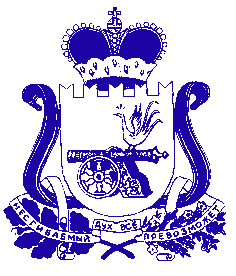 АДМИНИСТРАЦИЯ СМОЛЕНСКОЙ ОБЛАСТИП О С Т А Н О В Л Е Н И Еот 21.02.2020  № 59 Об утверждении Порядка предоставления субсидий из областного бюджета в рамках реализации областной государственной программы «Содействие занятости населения Смоленской области» юридическим лицам (за исключением государственных (муниципальных) учреждений) - работодателям и индивидуальным предпринимате-лям - работодателям, зарегистрированным на территории Смоленской области, в целях полного или частичного возмещения затрат работодателя, понесенных на организацию стажировки выпускников образовательных организаций в целях приобретения ими опыта работы УТВЕРЖДЕН                                                                                                      постановлением Администрации                                                                                    Смоленской                      области                                                                                  от  21.02.2020  №  59Приложение № 2к Порядку предоставления субсидий  из областного бюджета в рамках реализации областной государственной программы «Содействие занятости населения Смоленской области» юридическим лицам (за исключением государственных (муниципальных)    учреждений) - работодателям и индивидуальным предпринимателям - работодателям, зарегистрированным на территории Смоленской области, в целях полного или частичного возмещения затрат работодателя, понесенных на организацию стажировки выпускников образовательных организаций в целях приобретения ими опыта работыФорма№п/пМесяцФамилия, имя, отчествоКоличество отработан-ных дней (часов)Начислено выпускнику образовательной организации и работнику за наставничествоНачислено выпускнику образовательной организации и работнику за наставничествоНачислено выпускнику образовательной организации и работнику за наставничествоНачислено выпускнику образовательной организации и работнику за наставничествоНачислено выпускнику образовательной организации и работнику за наставничествоНачислено выпускнику образовательной организации и работнику за наставничествоИтого(сумма граф           5 - 10),рублей№п/пМесяцФамилия, имя, отчествоКоличество отработан-ных дней (часов)заработная плата, рублейвыплата денежной компенсации за неиспользован-ный отпуск, выплата пособия по временной нетрудоспо-собностисумма страховых взносов в государственные внебюджетные фонды, рублей1сумма страховых взносов в государственные внебюджетные фонды, рублей1сумма страховых взносов в государственные внебюджетные фонды, рублей1сумма страховых взносов в государственные внебюджетные фонды, рублей1Итого(сумма граф           5 - 10),рублей№п/пМесяцФамилия, имя, отчествоКоличество отработан-ных дней (часов)заработная плата, рублейвыплата денежной компенсации за неиспользован-ный отпуск, выплата пособия по временной нетрудоспо-собностиИтого(сумма граф           5 - 10),рублей1234567891011